INDEX OF BUSINESS SERVICES AND OTHER IMPORTANT CONTACTS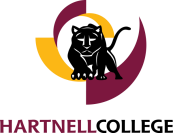 Business Service                                                              Contact Person                         Phone ExtAccounts Receivable-GrantsAccounts Receivables-General FundJennifer SantanaLucy Trafton69756737Accounts PayableKaren Martinezaccountspayable@hartnell.edu6997Budget Revisions/Transfers Support -General FundsPaul LucianoDavid Techaira69966835Budget Revisions/Transfers Support -GrantsJennifer Santana6975Travel AuthorizationJulia Silveiratravel@hartnell.edu6800Travel Expense Claims andMileage Reimbursement Lucy Traftontravel@hartnell.edu6737Credit Card RequestsCall for AppointmentLucy TraftonJulia Silveiratravel@hartnell.edu67376800Check RequestsKaren Martinezaccountspayable@hartnell.edu6997GrantsJennifer Santana6975Expenditure Transfer Support – General FundsPaul LucianoDavid Techaira69966835Expenditure Transfer Support – GrantsJennifer Santana6975PurchasingJoanne Ritterpurchasing@hartnell.edu6129Purchase Orders/RequisitionsJoanne Ritterpurchasing@hartnell.edu6129PayrollAbel Del Real6951